            中承国际工程有限公司综合费用报销单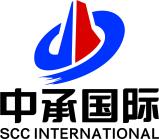               年     月     日                                                                         附件张数：经办部门经办人报销费用明细报销费用明细报销费用明细收款人信息付款方式：   □现金     □转账      □冲账付款方式：   □现金     □转账      □冲账付款方式：   □现金     □转账      □冲账项目名称价税合计增值税税额收款人信息户  名：户  名：户  名：办公费收款人信息开户行：开户行：开户行：邮费收款人信息账  号：账  号：账  号：业务招待费增值税发票认证审核抵扣联张数：抵扣联张数：的士费增值税发票认证审核进项税金额：进项税金额：差旅费部门负责人部门分管领导油费部门负责人部门分管领导修理费部门负责人部门分管领导过路过桥费财务机构负责人总会计师停车费财务机构负责人总会计师通讯费财务机构负责人总会计师会务费总经理（或董事长）其他总经理（或董事长）总经理（或董事长）合计总经理（或董事长）大写金额：